PARASITETHREE ONE-ACT PLAYTABLE OF CONTENTSCONTROL (A SKETCH FOR A PORTRAIT OF THE DOMINANT)				1VULNERABILITY (A SKETCH FOR A PORTRAIT OF THE EXPOSED)			2DEPENDENCE (A SKETCH FOR A PORTRAIT OF THE DEPENDENT)			3CONTROL(A sketch for a portrait of the dominant)CHARACTERSAN EAGLE HUNTER, late 50s, weathered, reticent, with a slight tendency for melancholiaSETTINGSnow covered Kazakh steppes. There is nothing here: the milky skies have gobbled up the pale earth.He follows you wherever you go. He shares your fear, your exultation, your boredom. As in some primitive ritual, he mimics your movements, your moods. The predictability of his pace makes your more trusting, more curious. He even leant to fear. To share fear is the greatest bond of all. By ‘fear’ he does not mean fear of the unknown, the intangible, the suffocating abstract of the mind. What he means is a reel, physical, cold sweating, shivers running down spine kind of fear.VULNERABILITY(A sketch for a portrait of the exposed)CHARACTERSEAGLE IN ITS PRIME, restless, boldSETTING31,000 feet above what looks like a computer generated landscape. At this attitude: there’s no sense of smell, no taste, no resistance, no foreign bugs, no audience, no one to be held accountable.wOOOOOOOOOHOOOOOOOOOOOOOO – What a soarWhat a dashWhat a rushWhat a leapinto light into darkWhat a timeWhat I leftThen.Gone.					Wooo						ooo							oo								oDEPENDENCE(A sketch for a portrait of the dependent)CHARACTERSA JANITOR, late 40s, plainly dressed, shy, with a stutter.SETTINGA small office with the deskin the middle. On the desk: emptied out trash, property of C. B. P. (Customs and Border Protection Agency): all of the trash items are neatly arranged according to naturally occurring and repeating categories, ready to be covertly photographed. On the wall above, a sign that says “PERSONAL ITEMS CONFISCATED DURING MIGRANT INTAKE ARE CONSIDERED NON-ESSENTIAL PROPERTY AND MUST BE DISCARDED”.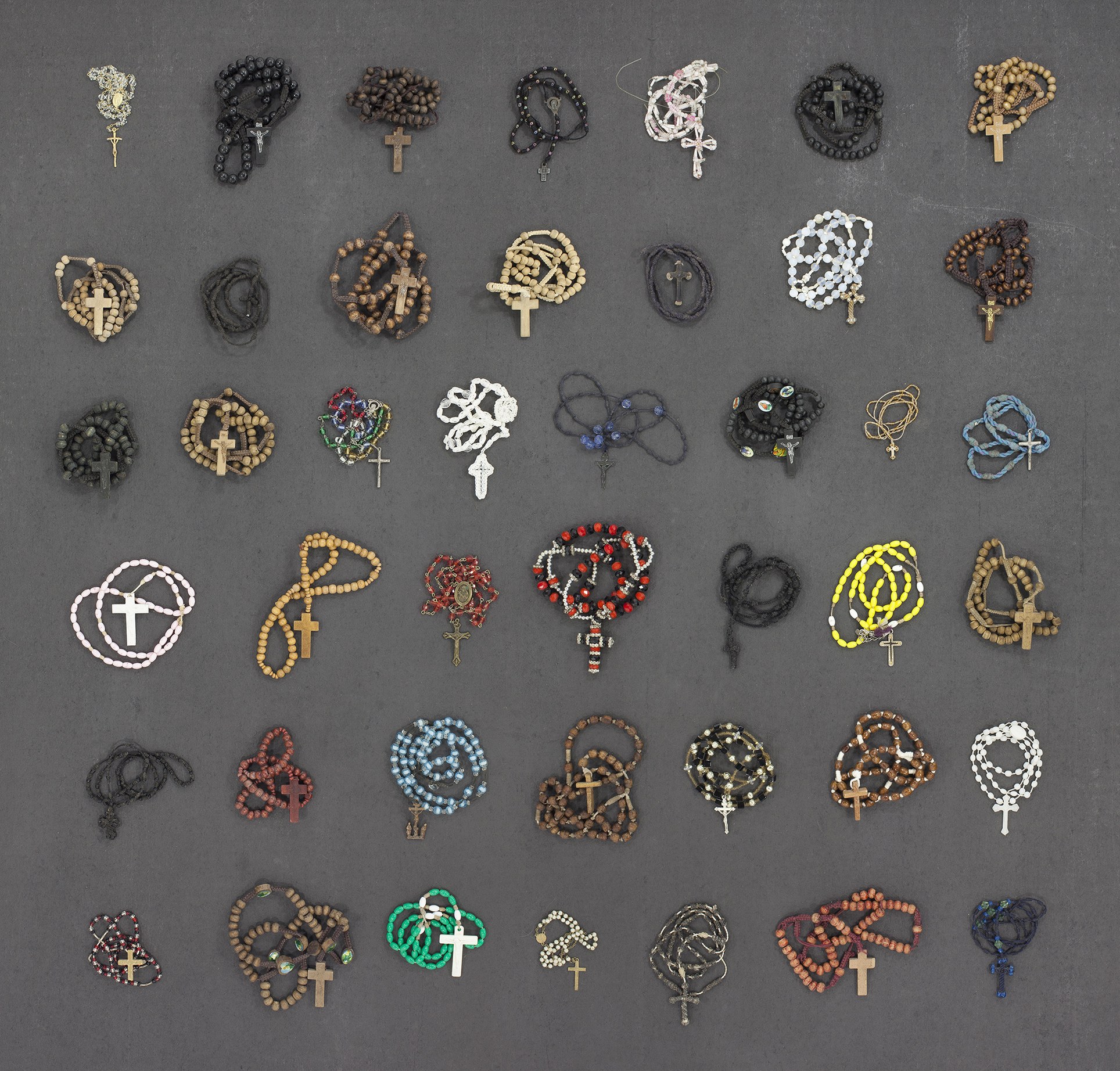 THOMAS KIEFER / INSTITUTE Alyona Larionova 2018